Publicado en Madrid el 19/03/2019 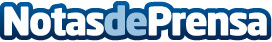 K-tuin cumple 25 años de historia junto a AppleUn 25 Aniversario con descuentos en lo último de iPhone, iPad, o Apple WatchDatos de contacto:Press Corporate ComNota de prensa publicada en: https://www.notasdeprensa.es/k-tuin-cumple-25-anos-de-historia-junto-a-apple_1 Categorias: Nacional Franquicias Marketing E-Commerce Consumo Dispositivos móviles http://www.notasdeprensa.es